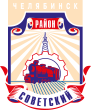 СОВЕТ депутатов советского района
первого созыва454091, г. Челябинск, ул. Орджоникидзе 27А. (351) 237-98-82. E-mail: sovsovet@mail.ruР Е Ш Е Н И Еот 20.02.2017											 № 30/2Об отчете депутатов Челябинской городской Думы, избранных из составаСовета депутатов Советского районаВ соответствии с Федеральным законом от 06 октября 2003 года № 131-ФЗ
«Об общих принципах организации местного самоуправления в Российской Федерации», Уставом Советского района города ЧелябинскаСовет депутатов Советского района первого созываР Е Ш А Е Т:1. Утвердить отчеты  депутатов Челябинской городской Думы, избранных из состава Совета депутатов Советского района, о работе за 2016 год:Н.В. Серскова  - депутата Совета депутатов Советского района по избирательному округу № 2;С.Г. Овчинникова - депутата Совета депутатов Советского района по избирательному округу № 6;Д.В. Холода - депутата Совета депутатов Советского района по избирательному округу № 10;А.Д. Сидорова  - депутата Совета депутатов Советского района по избирательному округу № 11;В.П. Рыльских - депутата Совета депутатов Советского района по избирательному округу № 15;К.О. Нациевского - депутата Совета депутатов Советского района по избирательному округу № 17;В.Г. Паутова - депутата Совета депутатов Советского района по избирательному округу № 23.2. Настоящее решение вступает в силу со дня его подписания, и подлежит официальному  обнародованию.Председатель Совета депутатовСоветского района			                                                                        В.Е. Макаров